Publicado en Madrid el 13/02/2013 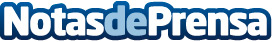 Comprar equipamiento de hostelería en internet.En los últimos tiempos la proliferación de nuevas empresas en internet dedicadas a la venta de maquinaria para hostelería ha llenado de dudas e incertidumbre al comprador. Hemos seleccionado 5 recomendaciones las cuales deberías seguir antes de decidirte a comprar equipamiento de hostelería en la red. Perder 2 minutos para leerlas puede ahorrarle dinero y dolores de cabeza.Datos de contacto:Eduardo PinoGerente Gastronomía en la redNota de prensa publicada en: https://www.notasdeprensa.es/comprar-equipamiento-de-hostelera-en-internet Categorias: E-Commerce Restauración http://www.notasdeprensa.es